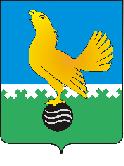 Ханты-Мансийский автономный округ-Юграмуниципальное образованиегородской округ город Пыть-Ях АДМИНИСТРАЦИЯ ГОРОДАтерриториальная комиссия по делам несовершеннолетних и защите их прав                                                                                                  www.pyadm.ru e-mail: adm@gov86.org                                                                                                                                                 e-mail: kdn@gov86org.ruг.   Пыть-Ях,  1 мкр.,  дом  № 5,  кв.  № 80                                                                           р/с 40101810900000010001                                                                                                                                               Ханты-Мансийский автономный округ-Югра                                                                             УФК по ХМАО-ЮгреТюменская      область     628380                                               МКУ Администрация г. Пыть-Яха, л\с 04873033440)тел.  факс  (3463)  46-62-92,   тел. 46-05-89,                                              РКЦ Ханты-Мансийск г. Ханты-Мансийск42-11-90,  46-05-92,  46-66-47                                                                                   ИНН 8612005313   БИК 047162000                                                                                                                                                                                                                                                                                                                                                                                                                                                                                      ОКАТО 71885000 КПП 861201001                                                                                                                                    КБК 04011690040040000140 П О С Т А Н О В Л Е Н И Е 22.02.2017                                                                                                                         № 57Об утверждении графика проведения проверокобразовательных организаций на предмет качестваи эффективности проводимой работы по суицидальнойпревенции, а также состава рабочей группы попроведению проверок в образовательных организацияхЗал заседаний администрации города Пыть-Яха, в 14 часов 30 минут (сведения об участниках заседания указаны в протоколе заседания территориальной комиссии).	Заслушав и обсудив поручение заместителя губернатора Ханты-Мансийского автономного округ-Югры, председателя комиссии по делам несовершеннолетних и защите их прав при Правительстве Ханты-Мансийского автономного округа-Югры В.С. Кольцова от 20.02.2018 № 2, а также постановление комиссии по делам несовершеннолетних и защите их прав при Правительстве Ханты-Мансийского автономного округа-Югры от 21.02.2018 № 44 «О дополнительных мерах по предупреждению суицидов со стороны несовершеннолетних на территории Ханты-Мансийского автономного округа-Югры», руководствуясь п. 13 ст. 15 Закона Ханты-Мансийского автономного округа-Югры от 12.10.2005 № 74-оз «О комиссиях по делам несовершеннолетних и защите их прав в Ханты-Мансийском автономном округе-Югре и наделении органов местного самоуправления отдельными государственными полномочиями по созданию и осуществлению деятельности комиссий по делам несовершеннолетних и защите их прав»,ТЕРРИТОРИАЛЬНАЯ КОМИССИЯ ПОСТАНОВИЛА:Утвердить график проведения проверок образовательных организаций муниципального образования на предмет качества и эффективности проводимой работы по суицидальной превенции (приложение 1).Утвердить состав рабочей группы по проведению проверок в образовательных организациях муниципального образования (приложение 2).Заслушать итоги проверок на заседании территориальной комиссии по делам несовершеннолетних и защите их прав 14.03.2018 г.Мероприятие, предусмотренное пунктом 4.1. раздела 4. "Организация проверочных мероприятий" плана работы территориальной комиссии по делам несовершеннолетних и защите их прав при   администрации  города Пыть-Яха на 2018 год, утвержденного постановлением территориальной комиссии от 20.12.2017 № 465 изложить в следующей редакции: "Проведение проверки общеобразовательных организаций города Пыть-Яха на предмет качества и эффективности проводимой работы по суицидальной превенции"Председательствующий на заседаниипредседатель территориальной комиссии                                                      А.П. ЗолотыхПриложение № 1к постановлению от 22.02.2018 № 57ГРАФИКпроверок образовательных организаций на предмет качества и эффективности проводимой работы по суицидальной превенцииПриложение № 2к постановлению от 22.02.2018 № 57Состав рабочей группыпо проведению проверок образовательных организацийУстинов Алексей Алексеевич -	начальник отдела по осуществлению деятельности территориальной комиссии по делам несовершеннолетних и защите их прав администрации города Пыть-Яха, заместитель председателя территориальной комиссииКоренева Наталья Владимировна -	начальник ПДН ОМВД России по городу Пыть-ЯхуКалимуллина Аниса Ривхатовна -	заместитель директора Департамента образования и молодежной политики администрации города Пыть-Яхапредставитель БУ «Пыть-Яхскаяокружная клиническая больница» -	медицинский психолог (по согласованию)представитель БУ ХМАО-Югры«Комплексный центр социальногообслуживания населения «Гелиос» -	психолог (по согласованию)№п/пОбразовательная организацияДата и время1.МБОУ СОШ № 105.03.2018 (11 часов)2.МБОУ СОШ № 205.03.2018 (14 часов)3.МБОУ СОШ № 4 06.03.2018 (11 часов)4.МБОУ СОШ № 506.03.2018 (14 часов)5.МБОУ СОШ № 612.03.2018 (11 часов)6.МАОУ «КСОШ-ДС»12.03.2018 (14 часов)